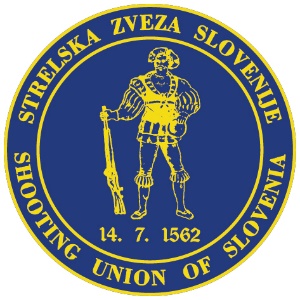 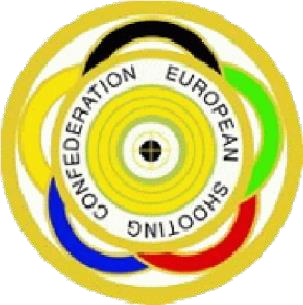 LAPUA EUROPEAN CUP25 m PISTOL 20. - 22. 8. 2021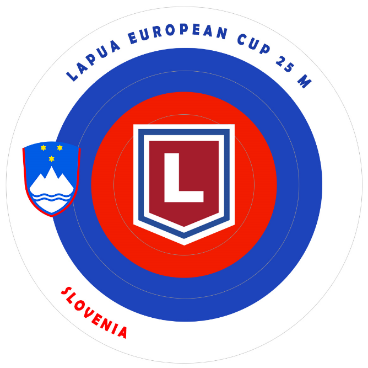 Laško / Slovenia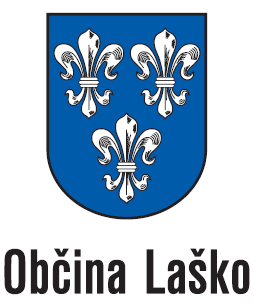 final HOTEL ENTRY FORMRates for rooms in Hotel Špica: 	Single room   56 € per night per person including breakfastDouble room 36 € per night per person including breakfastWe will confirm your reservation.Please send this “Hotel Entry Form” NOT LATER THAN 01. August  2021 to the following E-mail address: andrej.brunsek@gmail.comCountry:Contact person:Address:Telephone:E-Mail:NameDate for arrivalDate for departureroomsDoubleDoubleDoubleDoubleDoubleDoubleDoubleDoubleDoubleDoubleSingleSingleSuite